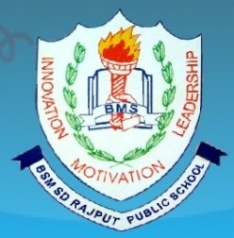 BSMSD RAJPUT PUBLIC SCHOOL                                Affiliated by C.B.S.E New Delhi vide affiliation no: 1631159                                                                                              Near bridge No:  04, Jugial Road, Sujanpur Ph: 22433228                                           Email:bsmsdrajputpublicschool@.com  			   PARENT TEACHER ASSOCIATIONThis is to certify that the above mentioned members are in the school ‘s PARENT TEACHER ASSOCIATION  of BSMSD RAJPUT PUBLIC SCHOOL , SUJANPUR and their tenure, is of three years in normal circumstances . This is future declared that no member has any blood relation with one another. SR. NO.NAMEDESIGNATIONPhone No.ADDRESSSignature1Ms. NeelamPrincipal9464134564Pathankot2Mr. Anil PathaniaTeacher7669950796Azizpur3Mrs .Chanchal DeviTeacher9888662668Sujanpur4Mr. Rajeshwar SinghTeacher9646874834Narot Mehra5Mrs. KavitaParent7837063216Big Bhanwal6Mr. Ajay JasrotiaParent9988294775Sujanpur7Mrs. SunitaParent9779740653Big Bhanwal